Organizační pokyny pro kurzy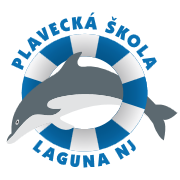 PLAVÁČEK, NÁMOŘNÍK a KAPITÁN(plavání dětí 4 – 8 let)KVS LAGUNA NJ PROVOZUJE PLAVÁNÍ VAŠICH DĚTÍ V PRONAJATÝCHPROSTORÁCH KRYTÉHO BAZÉNU V NJ. SMLOUVU O PRONÁJMU UZAVÍRÁMES PROVOZOVATELEM, BASKETBALOVÝM KLUBEM, A MUSÍME SE JÍ ŘÍDIT.►	Dítě je do kurzu zařazeno na základě vyplněné přihlášky a po podpisu těchto organizačních pokynů jeho zákonným zástupcem.► 	Doprovod dítěte se musí řídit těmito organizačními pokyny, které upravují návštěvní řád krytého bazénu a dbát pokynů učitelů Plavecké školy, plavčíků a dalšího personálu krytého bazénu. V případě nedodržení těchto předpisů se doprovod vystavuje možnosti být vyloučen z prostor krytého bazénu (v případě hrubého či opakovaného porušení může dojít i k vyloučení dítěte z kurzu). ►	S těmito organizačními pokyny musí být seznámeny všechny další osoby, které budou děti na kurz doprovázet. ►	Před plaváním sundejte dětem řetízky, náramky, přívěsky, prstýnky, dlouhé náušnice, apod. Delší vlasy musí mít děti z důvodu bezpečnosti sepnuté. Dítě nesmí jednu hodinu před plaváním jíst. Máte tyto možnosti předání dítěte: Učiteli PŠ v prostorách před pokladnou, nejdříve 15-10 minut před zahájením lekce. Zpět si dítě přebíráte 15-20 minut po ukončení lekce plavání. Dítě doprovázíte až na bazén. U pokladny obdržíte čip pro každé dítě i každého dospělého. Zvažte, zda dáte čip dítěti na ruku, doporučujeme ho uschovat. Při ztrátě čipu po nás dle smlouvy bude provozovatel požadovat poplatek ve výši 500 Kč a my ho musíme pak požadovat po Vás. Za všechny osoby, které takto děti doprovází, musíme provozovateli platit vstupné dle aktuálního ceníku. Máte možnost připlatit si tuto částku zvýhodněně na celé školní pololetí, nebo Vám bude naúčtována na konci pololetí podle počtu vstupů dle aktuálního ceníku.Pokud dítě doprovázíte až na bazén, je nutné zajistit, aby děti před předáním PŠ nepobíhaly, neskákaly po tribuně ani kolem bazénu, neprocházely se v odtokovém žlábku, popřípadě si nehrály s nachystanými plaveckými pomůckami (z důvodu nebezpečí uklouznutí či zranění Vašeho či jiného dítěte). Doprovod dítěte se převlékne do vhodného a čistého oblečení (kraťasy, tričko atd.) a obuje si čisté přezůvky (pokud doprovod nevyužije možnost přezutí, je nutné nohy před vstupem na bazén osprchovat). Dítě předáte osprchované (včetně vlasů) osobně učiteli plavání a to:Pondělní - Plaváček – v 16.45 hod. u bloku č. 6 ze strany pánských šatenPondělní - Kapitán – v 16.30 hod. u bloku číslo 5, 6 (podle skupinky dítěte označené barvou) ze strany dámských i pánských šaten. Zařazení dítěte se dozvíte po 1.lekci.Čtvrteční -  Námořník – v 16.30 hod. u bloku č. 6 ze strany pánských šatenDodržujte čas předávání dítěte. Pozdní příchody narušují výuku nejen vašemu dítěti, ale i celému jeho družstvu.  V případě výjimečného pozdního příchodu, dítě osobně předejte jeho učitelce plavání! Doporučujeme, aby se doprovod dítěte (který v průběhu lekce zůstává v prostorách bazénu) zdržoval pouze na horní části tribuny. Na tribuně se nesmí jíst! Po ukončení lekce si doprovod převezme osobně dítě v prostorách bazénu v místě, kde dítě před plaváním předával. ►	Ze zdravotních důvodů je nutné po skončení lekce dítě důkladně osprchovat mýdlem a dohlédnout na vypláchnutí očí čistou vodou. Odchod ze šatny je (dle smlouvy s provozovatelem) nutný do 20 minut po ukončení lekce plavání.Informace o omlouvání:►	Omlouvání v případě nepřítomnosti je možné do 12 hodin v den plavání: na email: detiod4let@lagunanj.cz  Pozdější omlouvání má pro nás již pouze informativní charakter.►	Upozorňujeme, že se lekce nekonají v době státních svátků a školních prázdnin.Informace o platbě:►	Při zahájení kurzu obdržíte platební lístek, kde je uvedeno číslo účtu a variabilní symbol Vašeho dítěte (prosím nezapomeňte tento variabilní symbol při platbě uvést). Potvrzení o úhradě Vám vystavíme na základě žádosti (formuláře), který najdete na webových stránkách.►	Pokud potřebujete zaplatit v hotovosti, je to možné jen výjimečně po dohodě s učitelkou plavání. Klubový příspěvek se touto platbou navyšuje o 50 Kč!  Je nutné, abyste měli při této platbě u sebe platební lístek!Dále rodičům nabízíme:►	Účast na Akademii klubu, kde se také mohou dozvědět více o náplni navazujících kurzů (akce není pravidelná).►	Fotografování dítěte nad vodou i pod vodou profesionálním fotografem.►	Objednání plaveckých pomůcek a hraček z katalogu DENA.Další informace o kurzech naleznete na webových stránkáchwww.lagunanj.cz